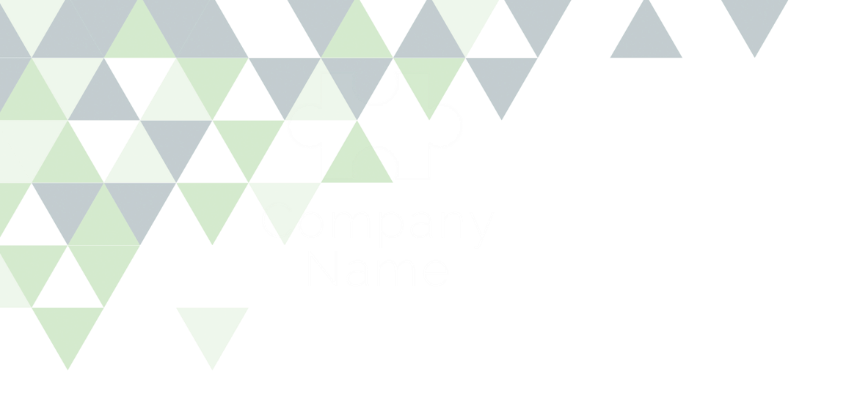 ΘΕΜΑ ΑΑ1. Ποια είναι η περίοδος, τα διαστήματα μονοτονίας και τα ακρότατα της συνάρτησης  για διάστημα μιας περιόδου;Μονάδες 9A2. Ποιες σχέσεις δίνουν τις λύσεις της τριγωνομετρικής εξίσωσης ;Μονάδες 6A3. Να σημειώσετε Σ για τις σωστές και Λ για τις λάθος προτάσεις:α. Η συνάρτηση  έχει περίοδο .Μονάδες 2β. Η συνάρτηση  έχει μέγιστο ρ.Μονάδες 2γ. Η τριγωνομετρική εξίσωση  έχει μια ακριβώς λύση.Μονάδες 2δ. Η συνάρτηση  έχει ελάχιστο ρ.Μονάδες 2ε. Η συνάρτηση  τέμνει άπειρες φορές τον άξονα .Μονάδες 2ΘΕΜΑ ΒΔίνεται η συνάρτηση .B1. Να βρεθεί η μέγιστη και η ελάχιστη τιμή της συνάρτησης.Μονάδες 5Β2. Να βρεθούν τα  για τα οποία η f παρουσιάζει την μέγιστη τιμή.Μονάδες 10B3. Να λυθεί η εξίσωση .Μονάδες 10ΘΕΜΑ ΓΔίνεται η συνάρτηση f με τύπο . Γ1. Ποια είναι η μέγιστη, ποια η ελάχιστη τιμή της και ποια είναι η περίοδός της;   Μονάδες 7Γ2. Να λυθεί η εξίσωση .Μονάδες 9Γ3. Να λυθεί η εξίσωση .Μονάδες 9ΘΕΜΑ ΔΗ παλίρροια σε μια θαλάσσια περιοχή περιγράφεται από τη συνάρτηση                                   , όπου  το ύψος της στάθμης του νερού σε μέτρα και t ο χρόνος σε ώρες, με .Δ1. Να βρείτε:α. Ποια ώρα της ημέρας το ύψος της στάθμης είναι 4m.Μονάδες 8β. Το ύψος της στάθμης στην υψηλότερη πλημμυρίδα και στην χαμηλότερη άμπωτη.Μονάδες 8Δ2. Ένα πλοίο κινείται στην περιοχή στις 4μ.μ. Να βρείτε το ύψος στάθμης που θα συναντήσει.Μονάδες 9ΟΠΟΙΟΣ ΕΠΙΜΕΝΕΙ…ΝΙΚΑ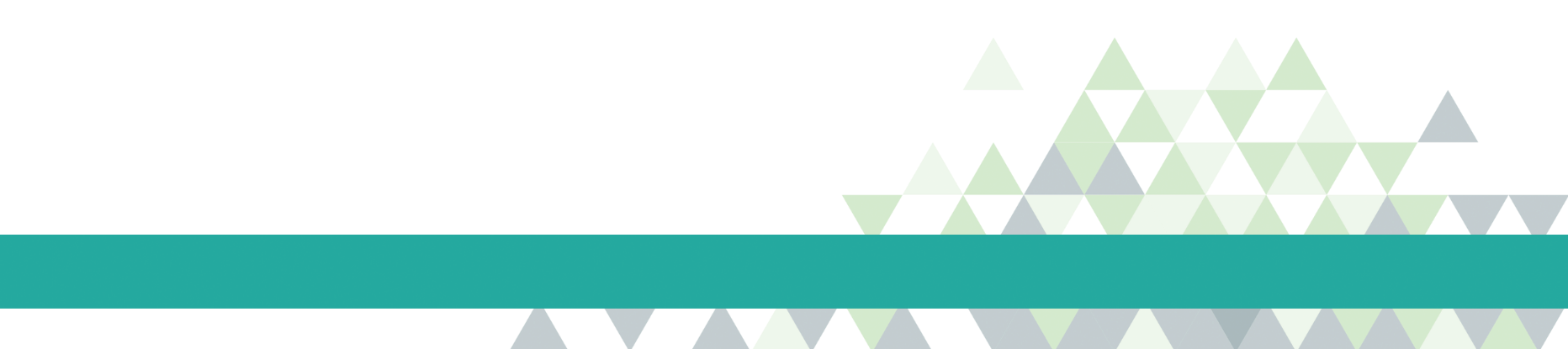 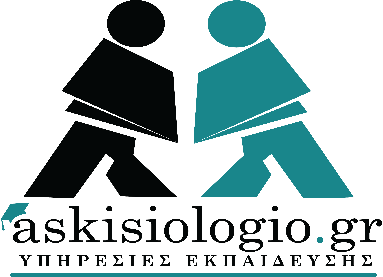 ΚΡΙΤΗΡΙΟ ΑΞΙΟΛΟΓΗΣΗΣΤΑΞΗ: B ΛΥΚΕΙΟΥΜΑΘΗΜΑ: ΑΛΓΕΒΡΑΚΑΦΑΛΑΙΟ: ΤΡΙΓΩΝΟΜΕΤΡΙΑΕΠΙΜΕΛΕΙΑ: ΜΠΟΖΑΤΖΙΔΗΣ ΒΑΣΙΛΗΣ